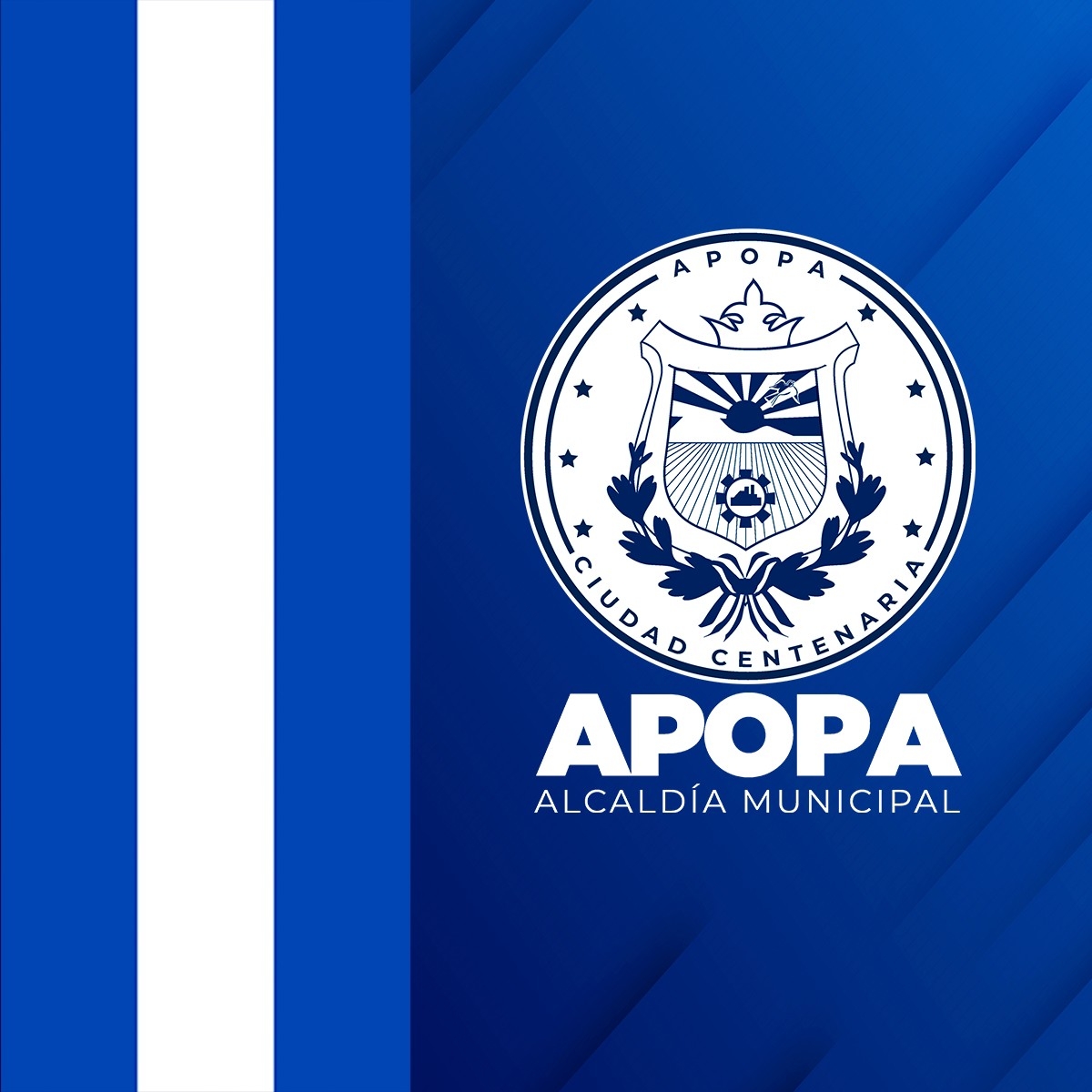 MEMORIA DE LABORES DE DESPACHO MUNICIPAL REF.UAIP-104-2023 DESARROLLADAS DE LA DRA. JENNIFER JUAREZ ALCALDESA MUNICIPAL DEL MES DE JULIO, AGOSTO Y SEPTIEMBRE DE 2023A través de la gerencia ambiental y la alcaldesa de apopa se han realizado diferentes actividades organizativas en conjunto a la comunidad se han recuperado espacios que antes eran promontorios de desechos sólidos.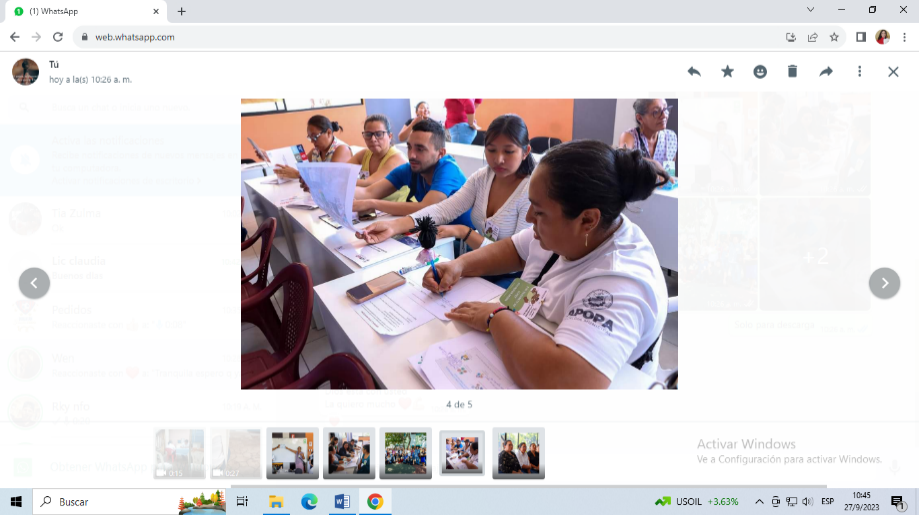 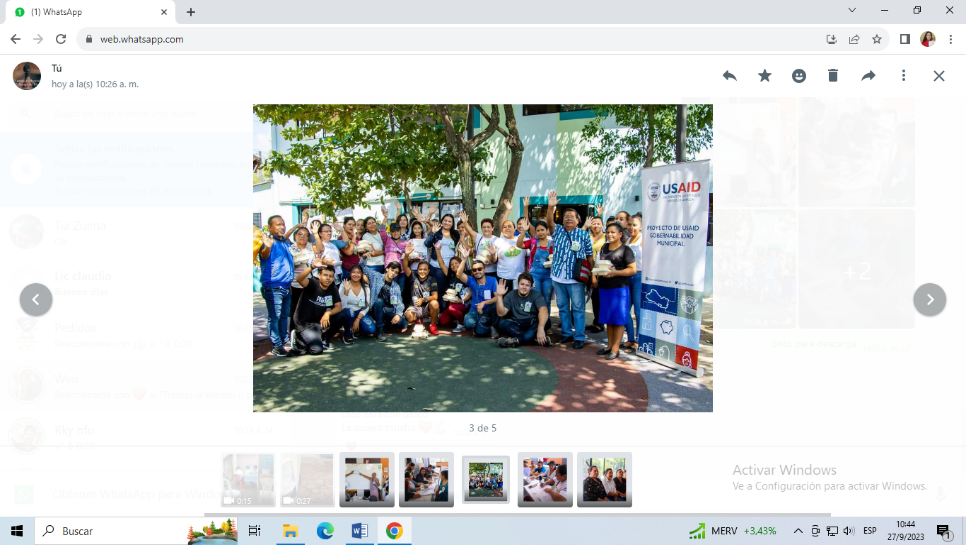 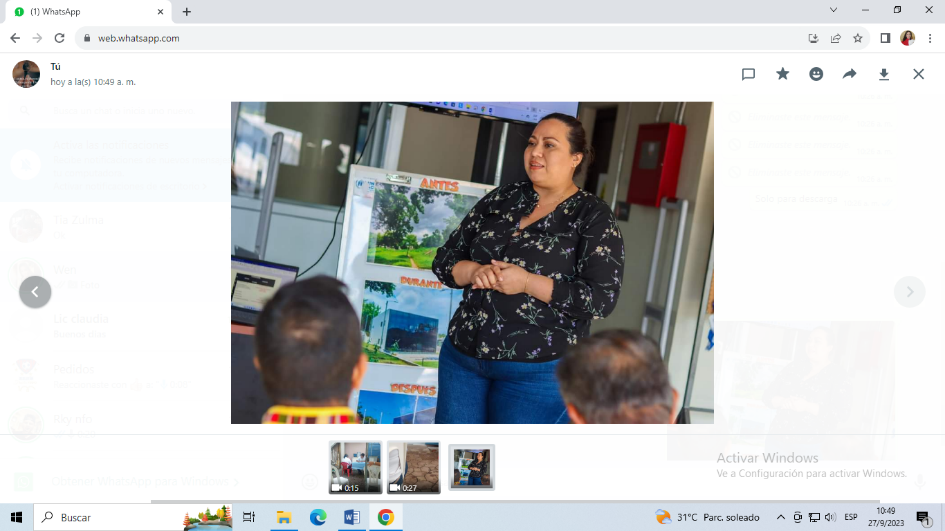 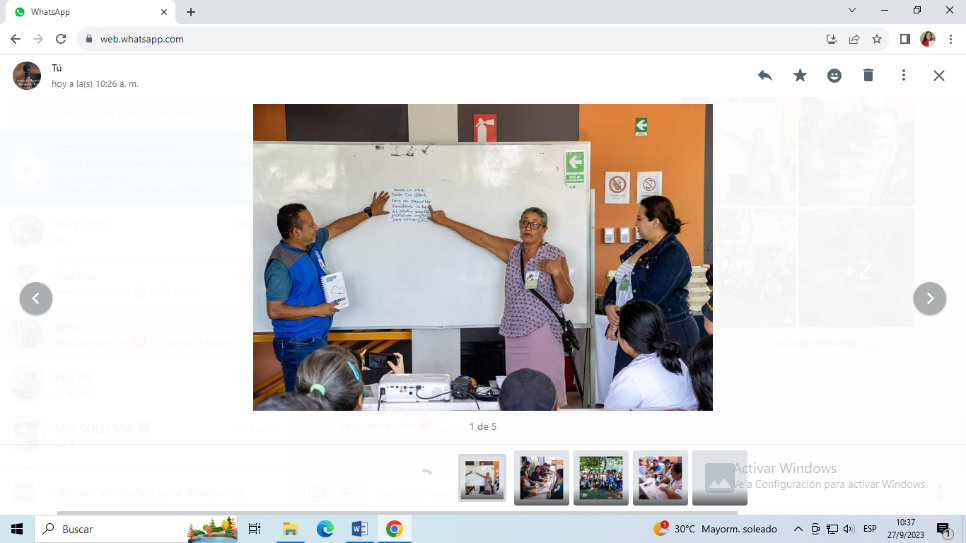 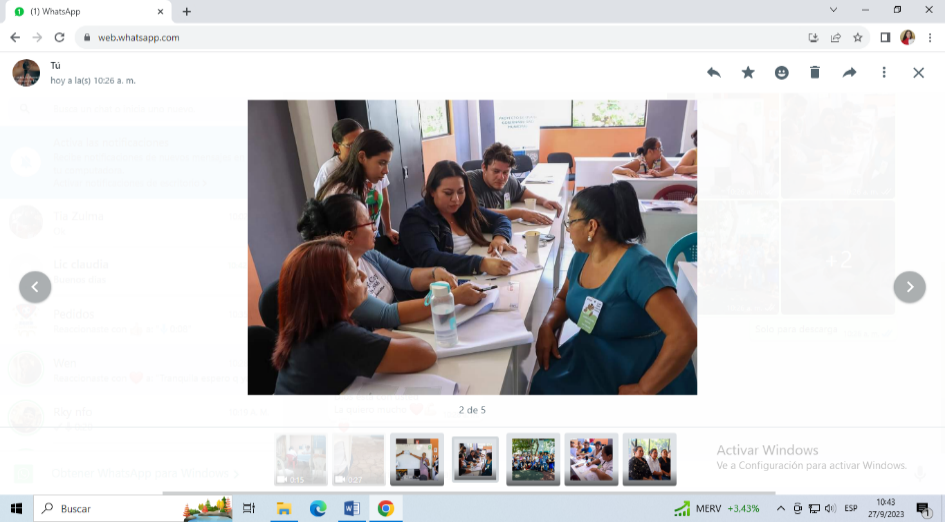 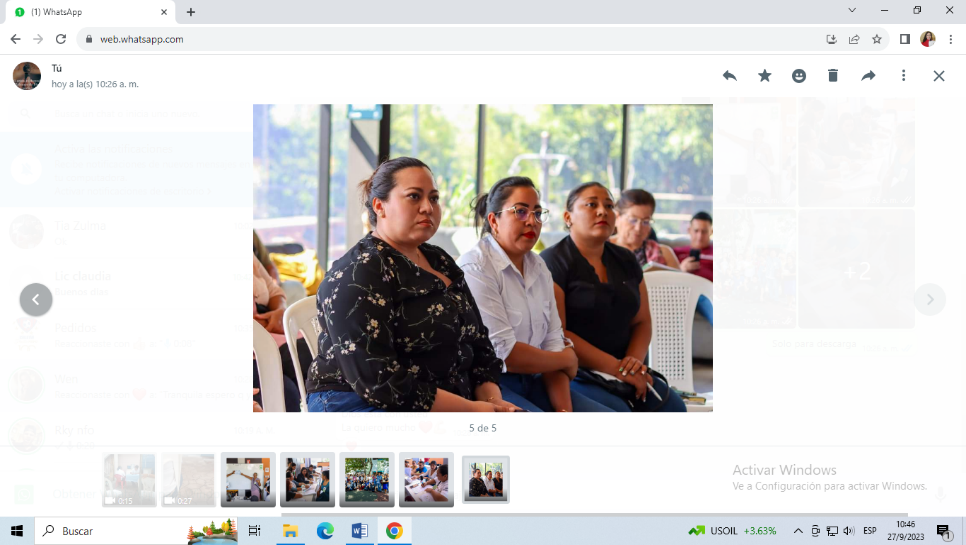 Actualmente suman 24 Comités ambientales que reciben la formación de la Ley de manejo de desechos sólidos.ºº1La alcaldesa realiza reuniones con las Gerencias y técnicos correspondientes para dar seguimiento y directrices para el buen funcionamiento administrativo y operativo Art. 47 Código Municipal El alcalde representa legal y administrativamente al Municipio. Es titular del gobierno y de la Administración Municipales	LLA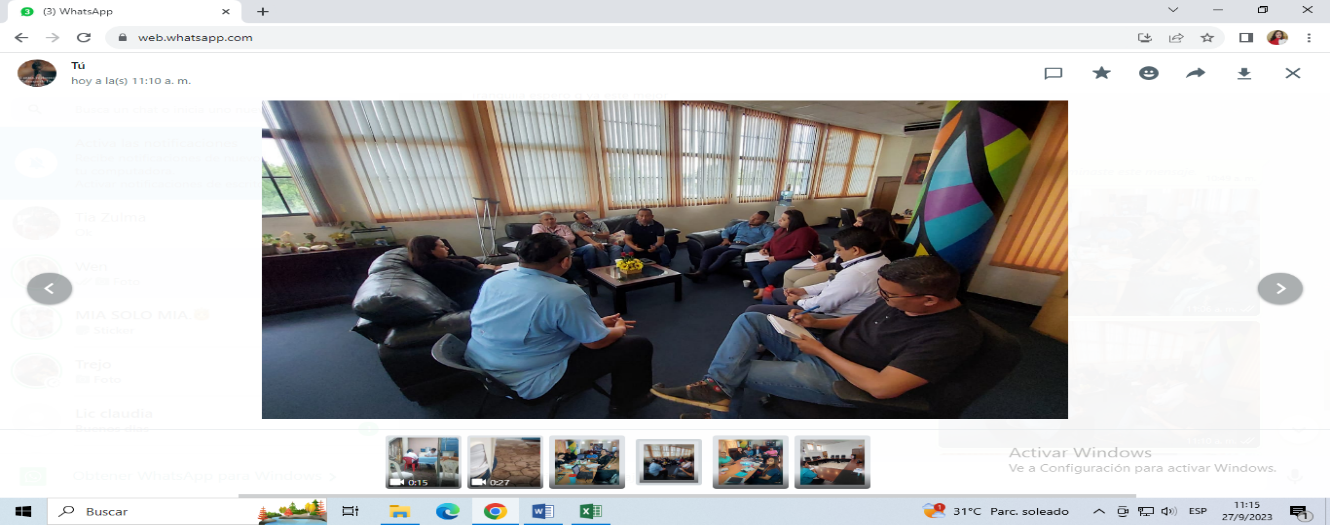 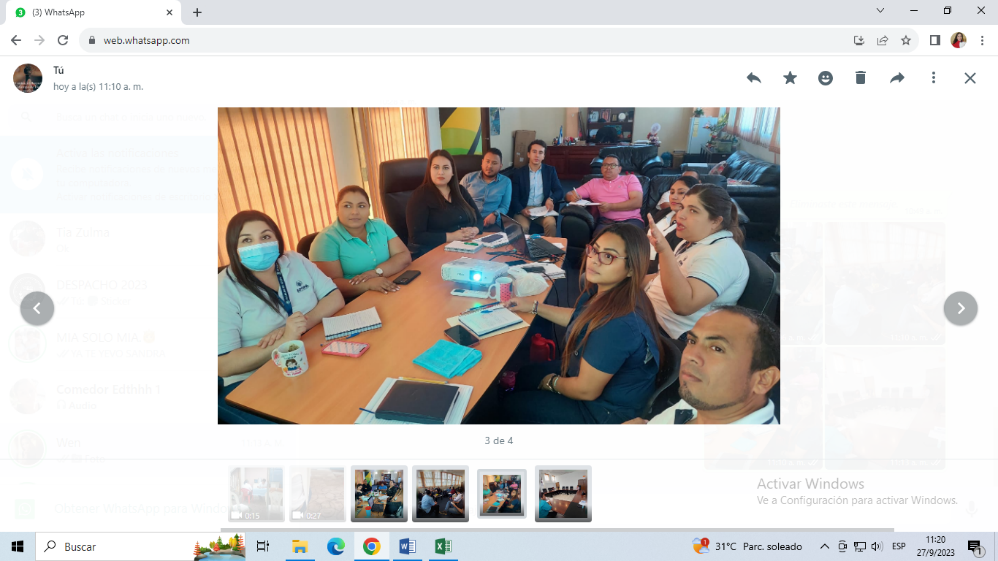 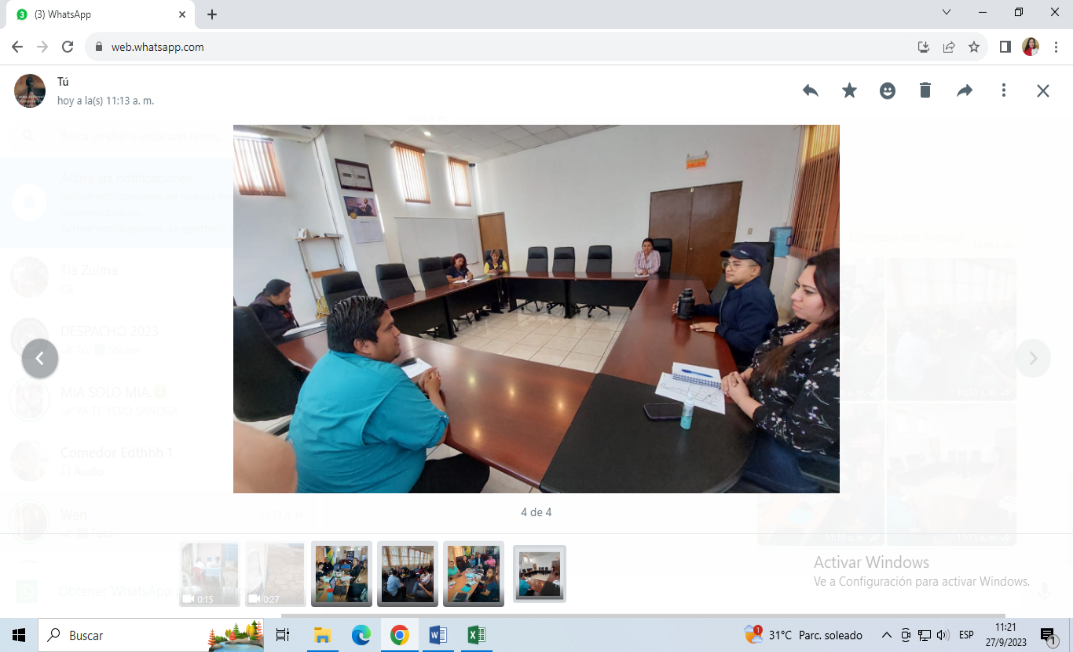 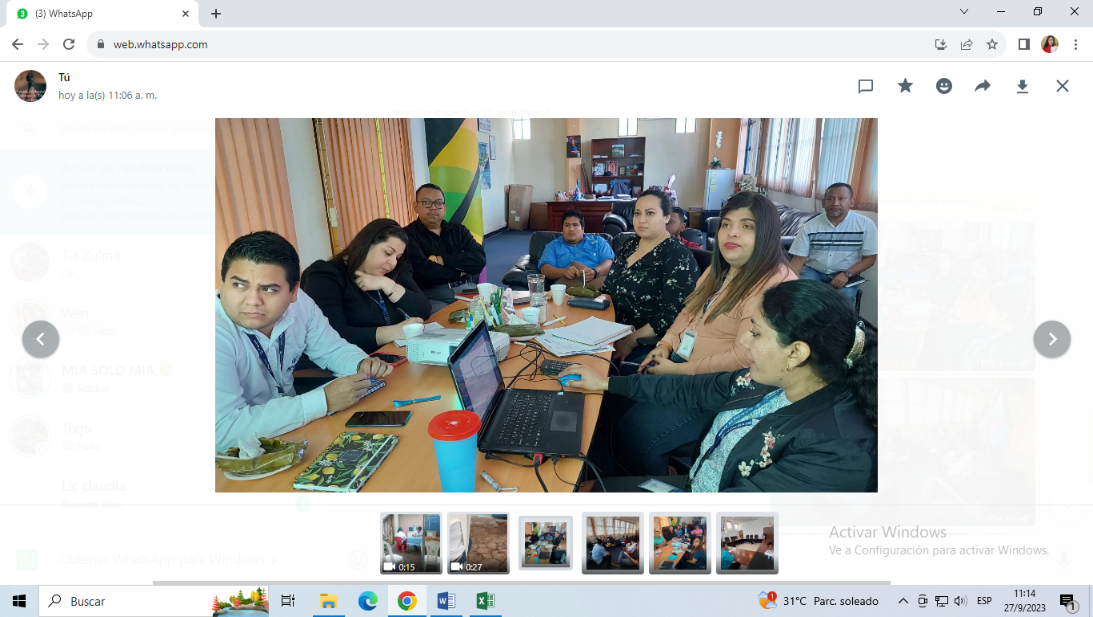 AD DE DESPACHO LABORDESARROLLADAS DE LA CALDESA                                   . JENNIFER ESMJUAREZ                                                                                                                                                                                                                                                                                                                                                                                                                                                                                                                                                                                                                                                                                                                                                                                                                                                                                                                                                                                                                                                                                                                                                                                                                                                                                                                                                                                                                                                                                                              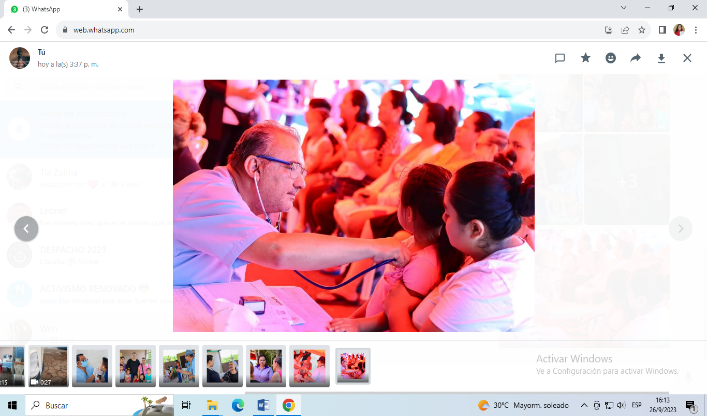 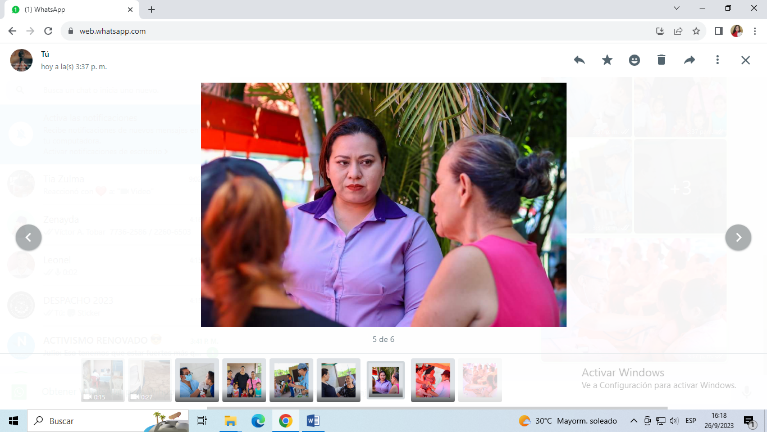 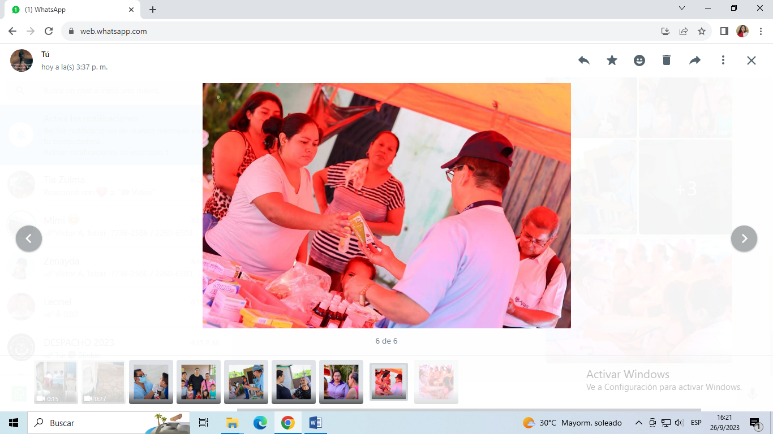 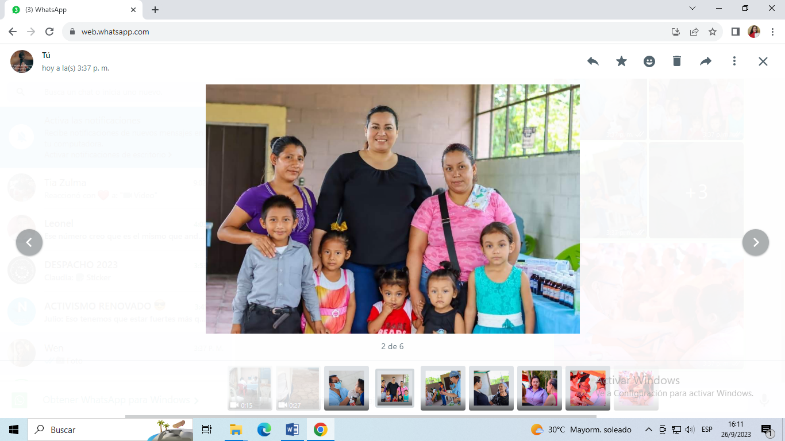 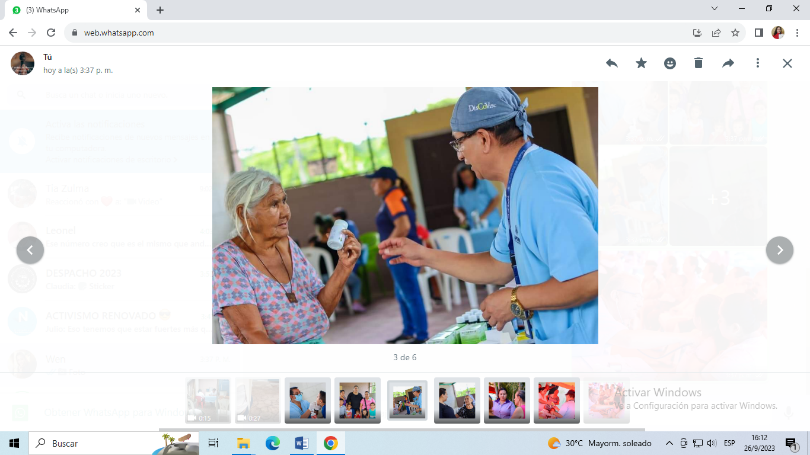 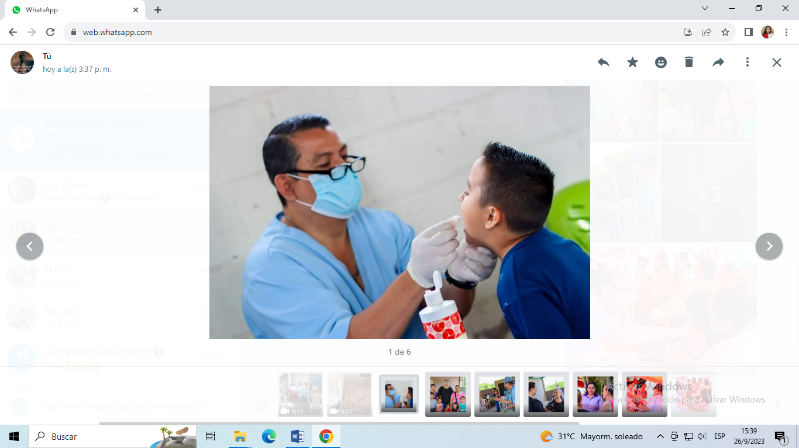 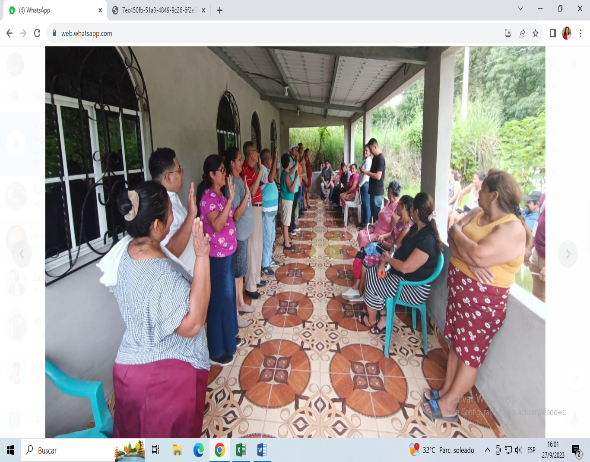 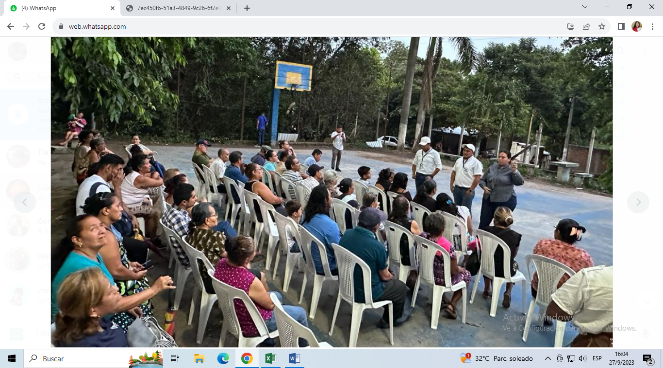 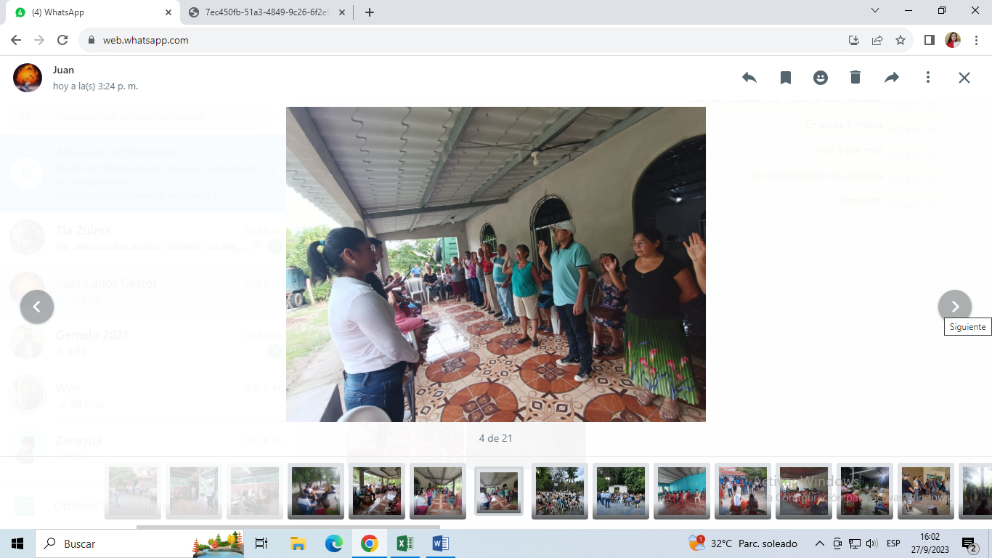 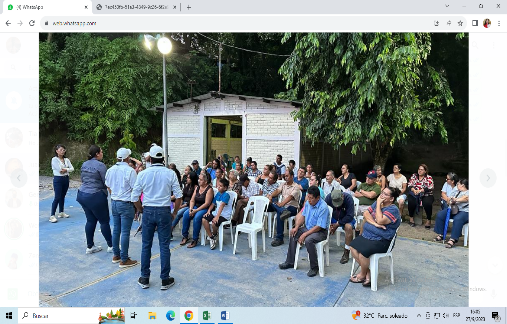 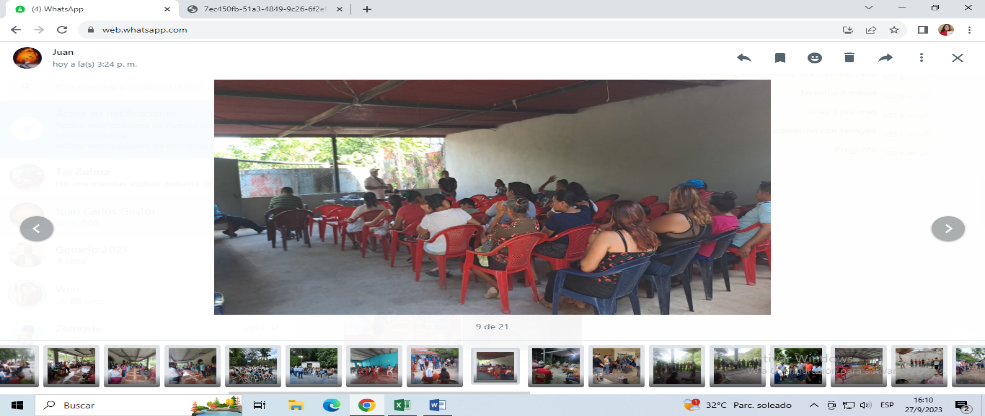 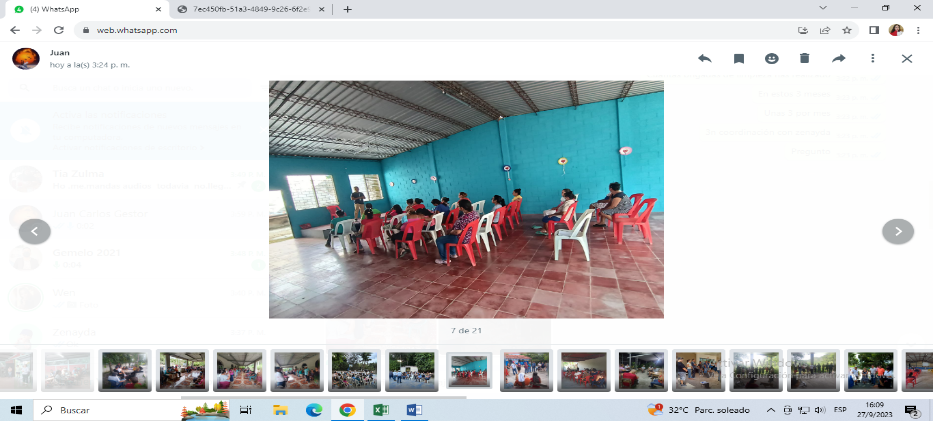 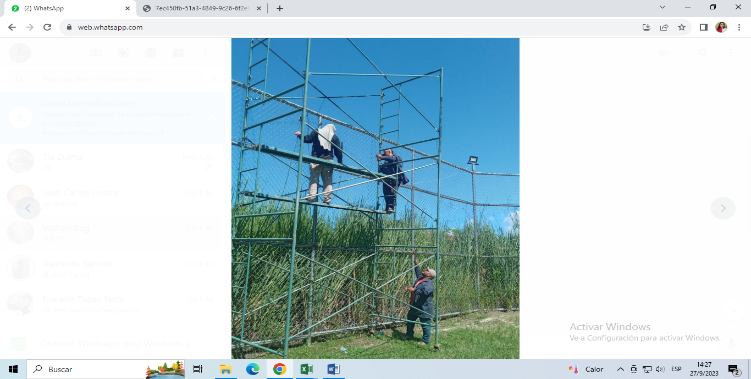 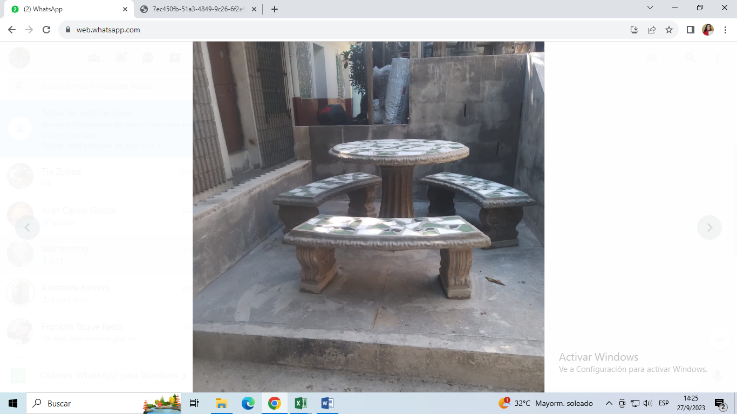 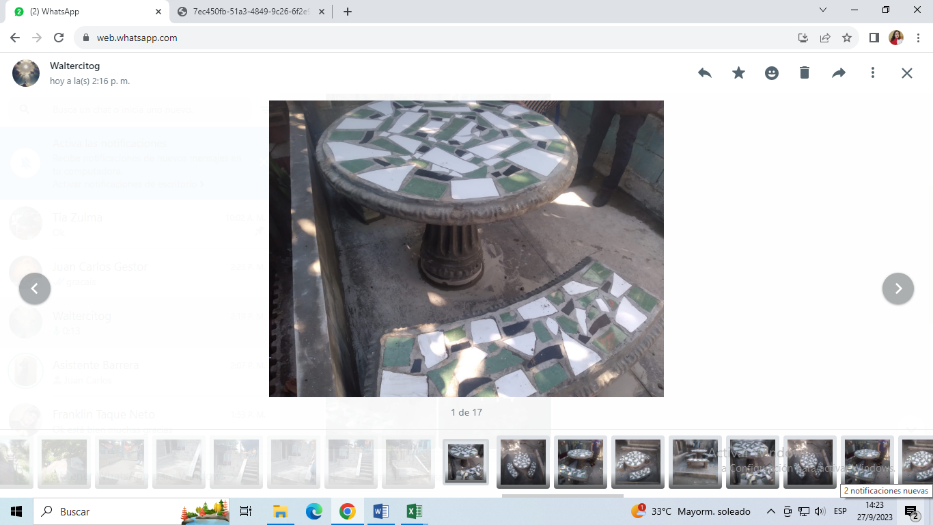 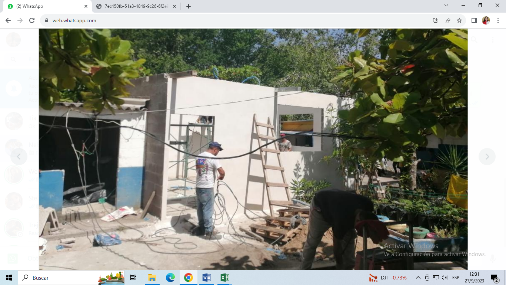 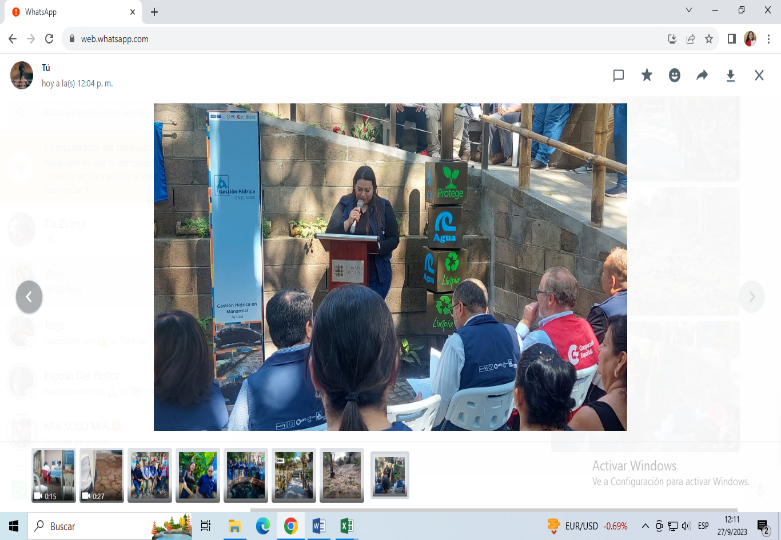 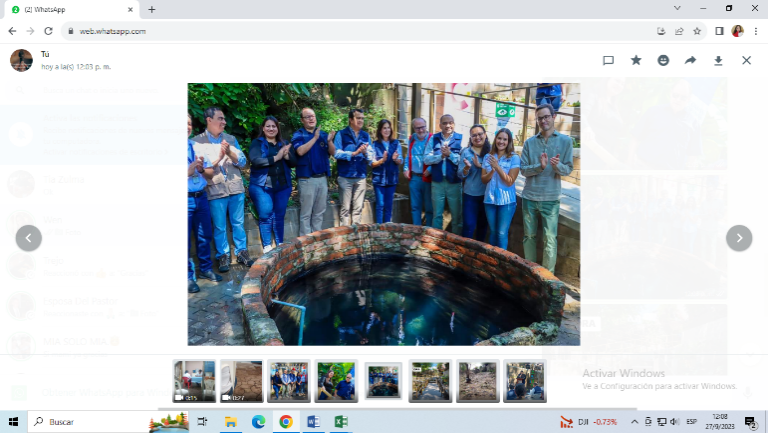 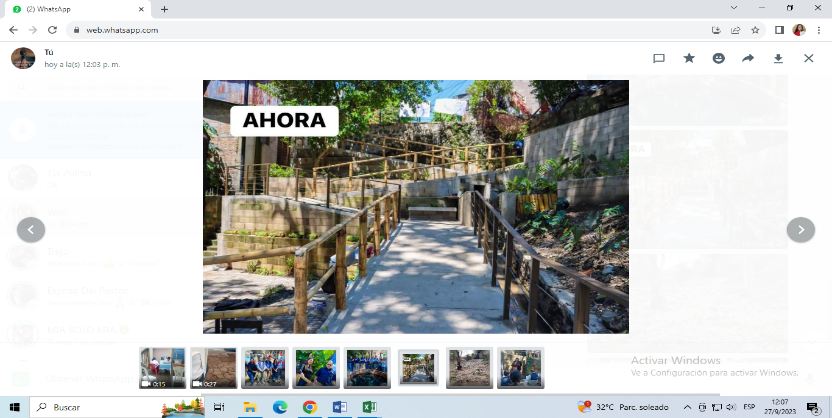 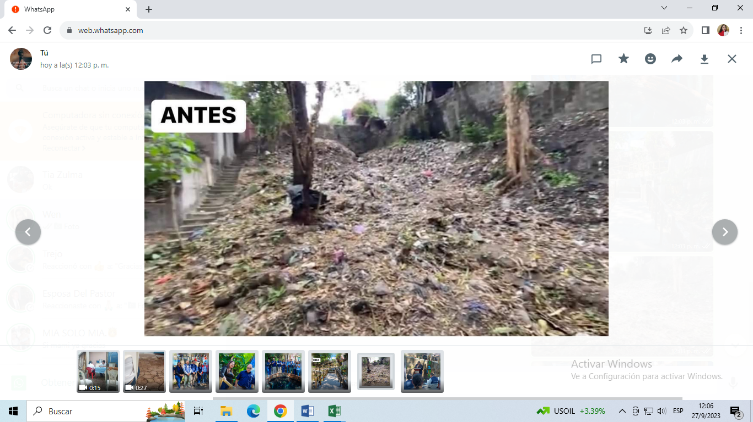 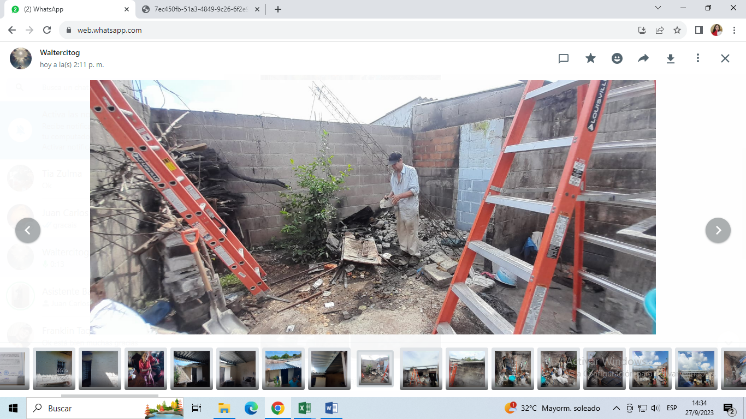 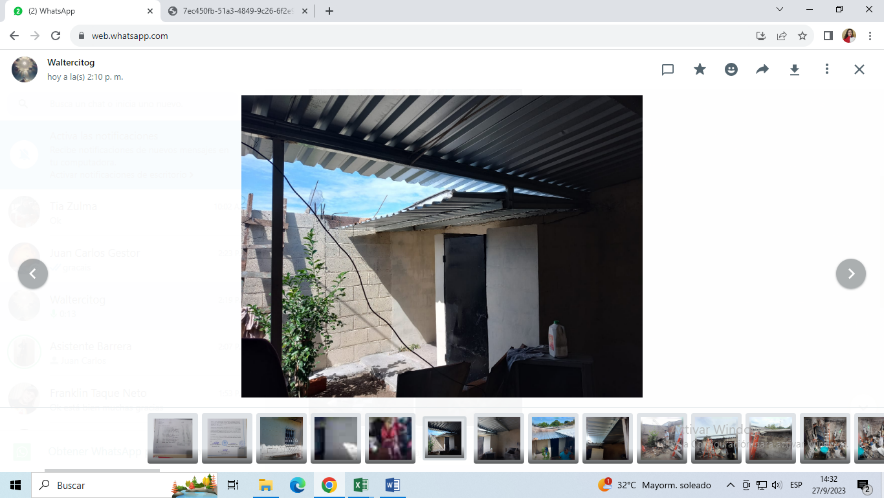 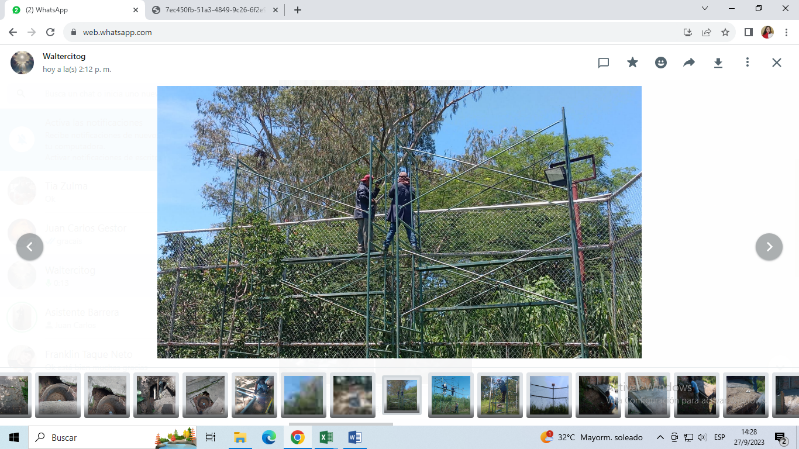 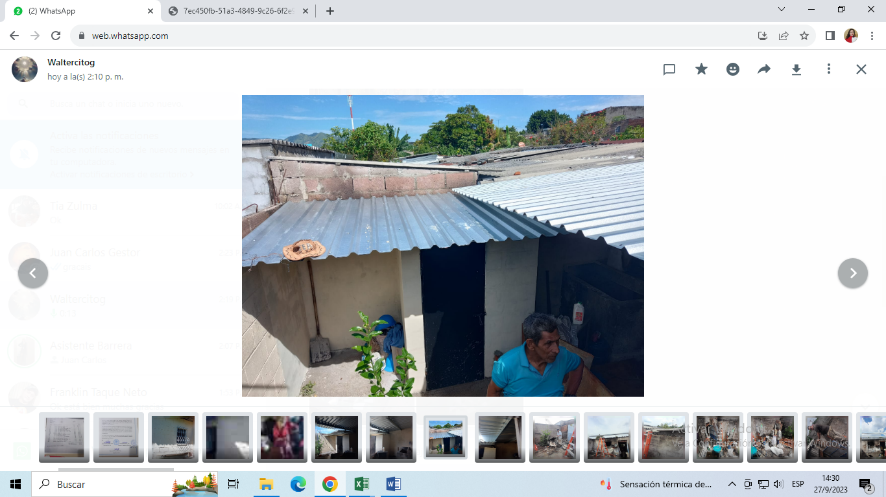 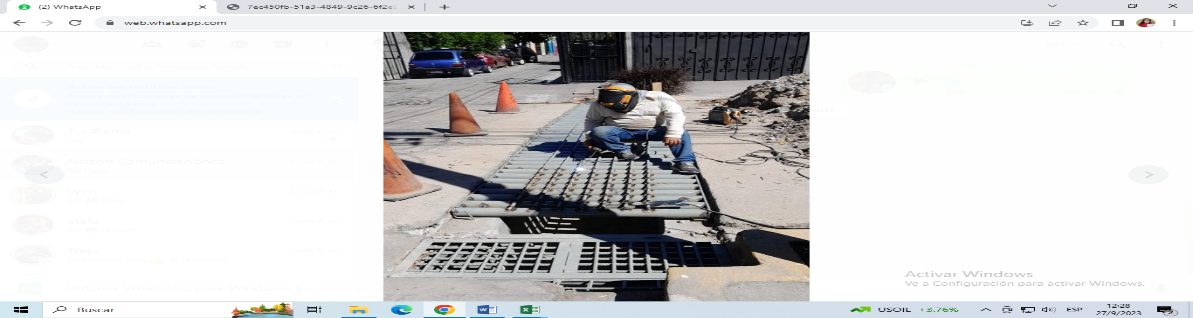 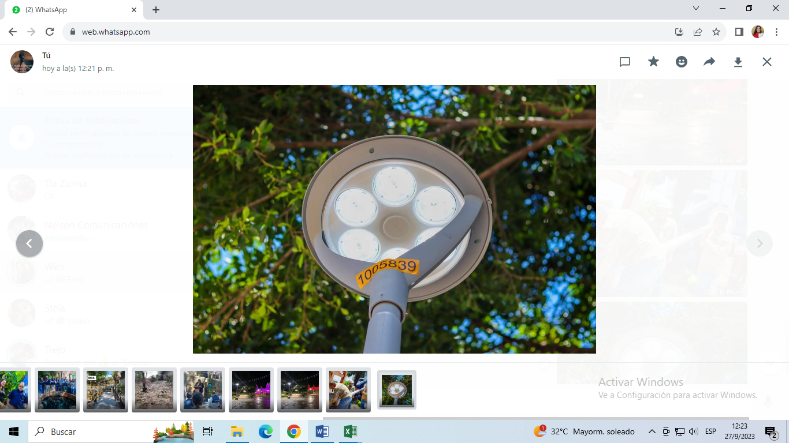 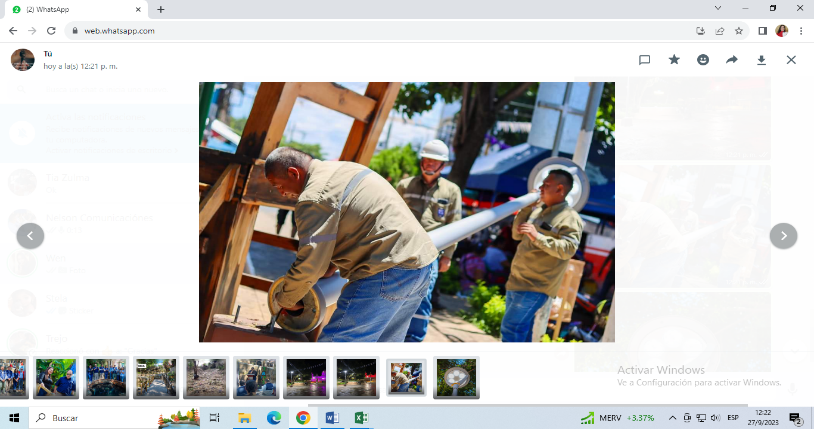 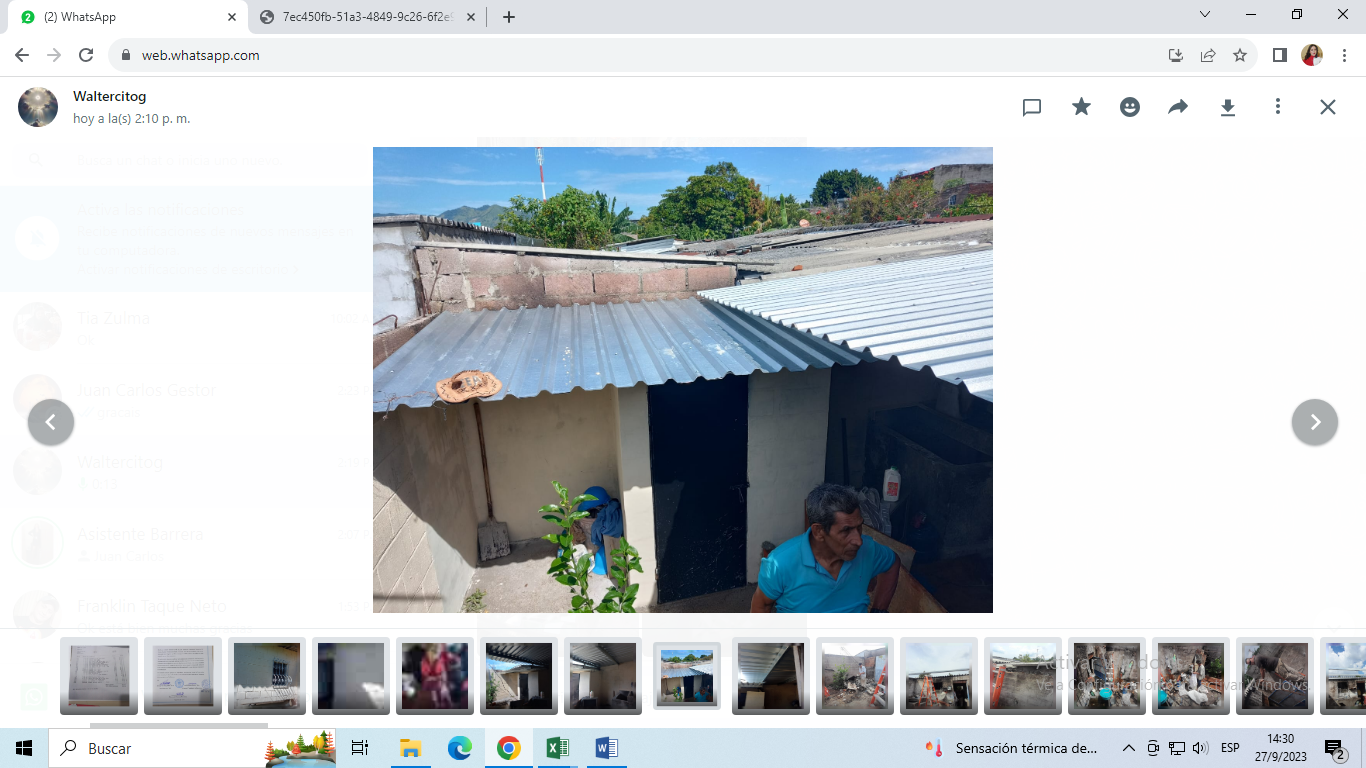 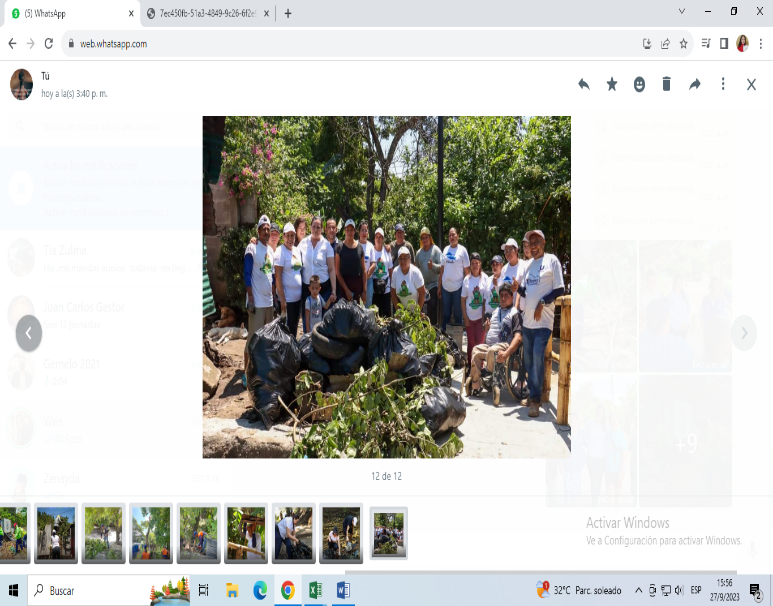 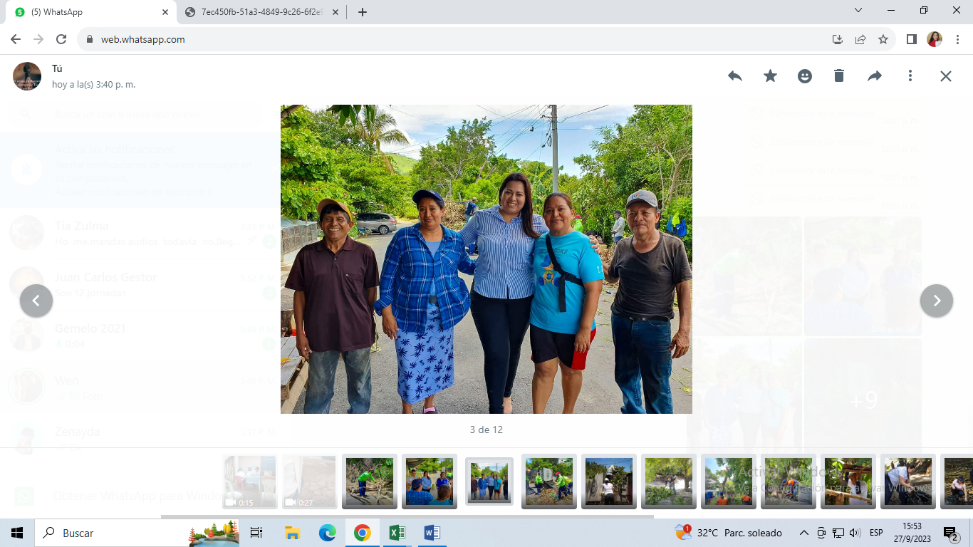 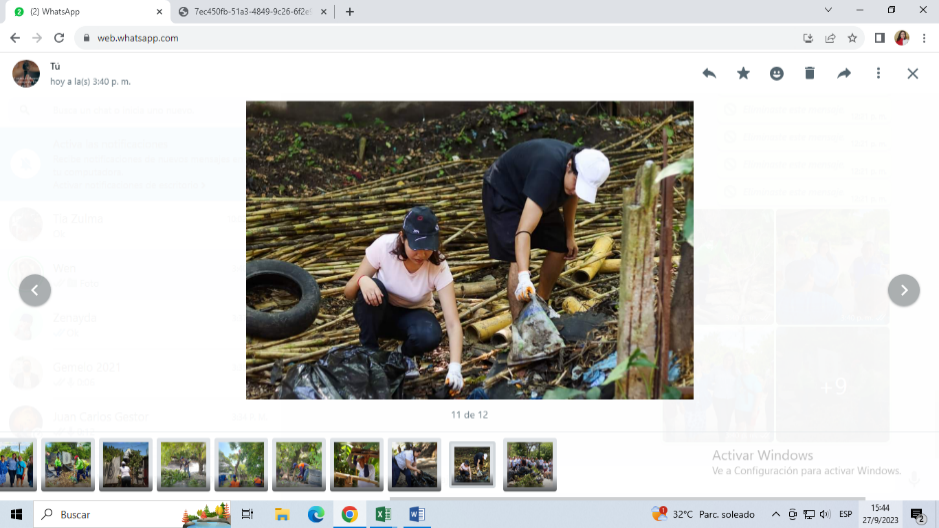 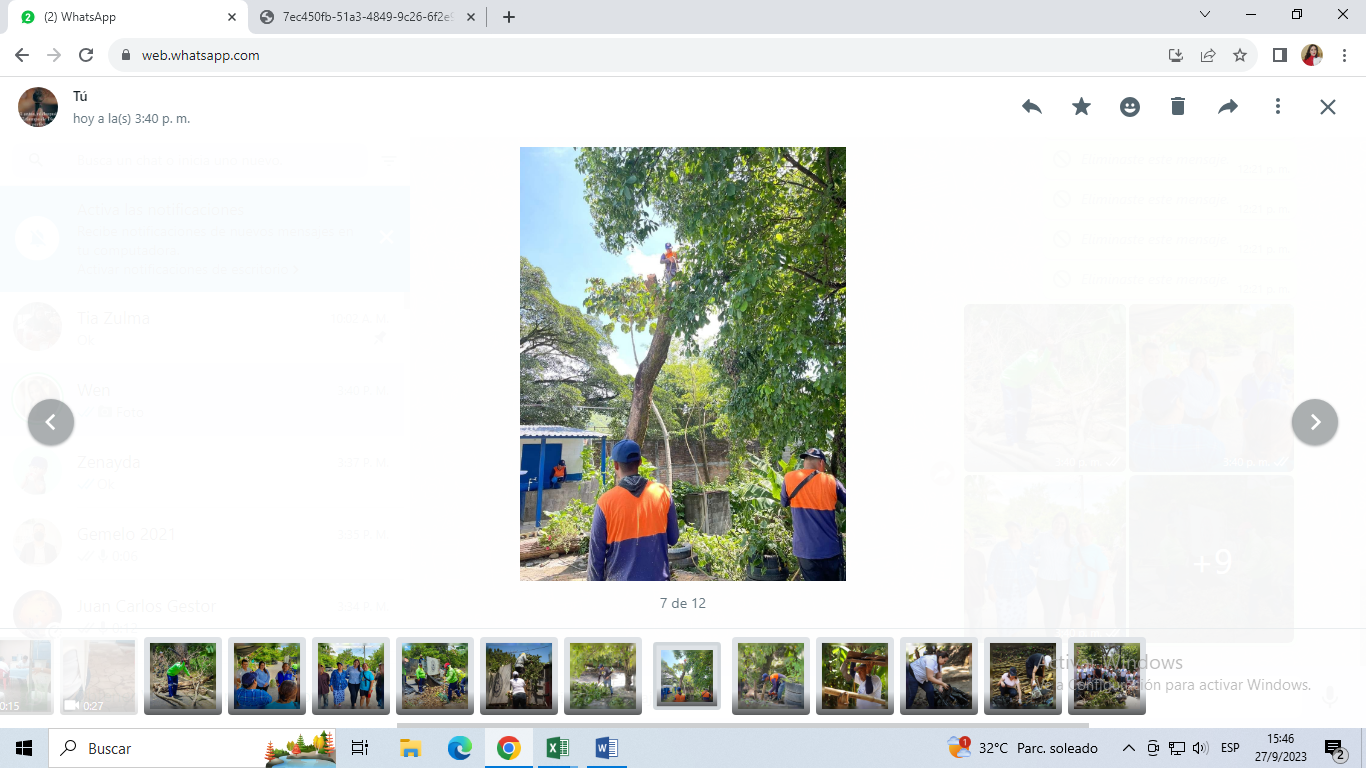 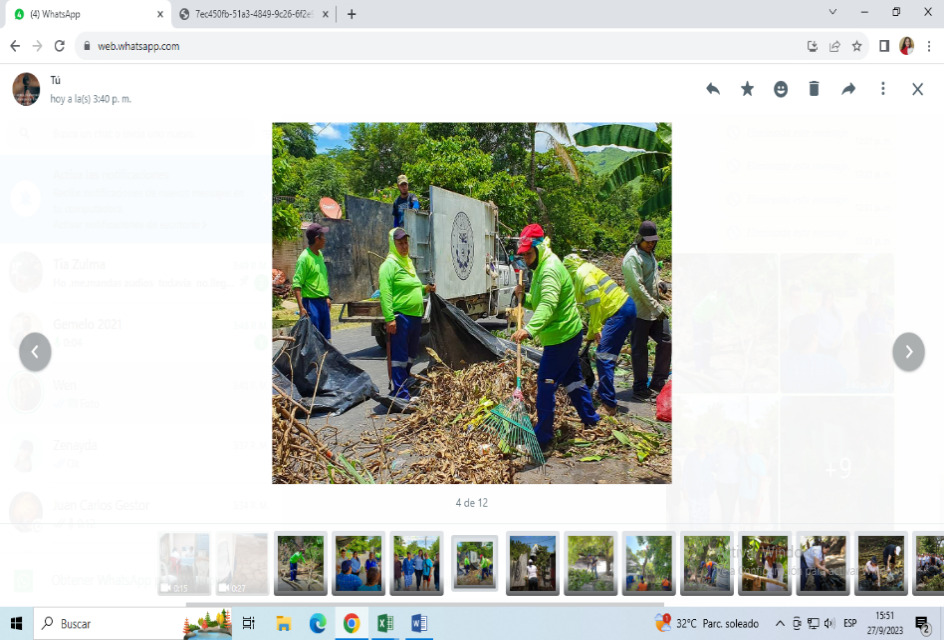 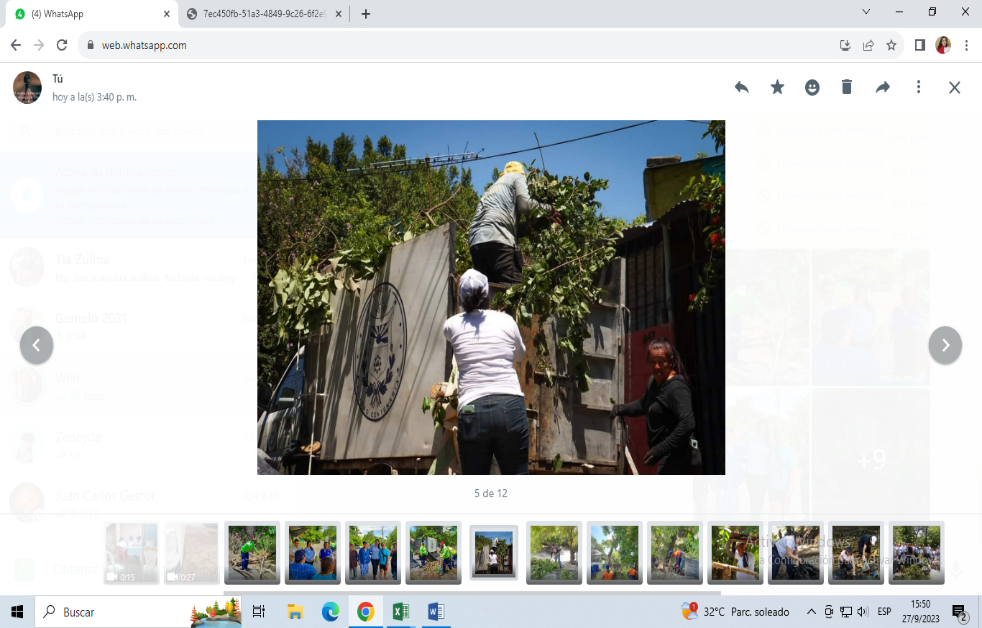 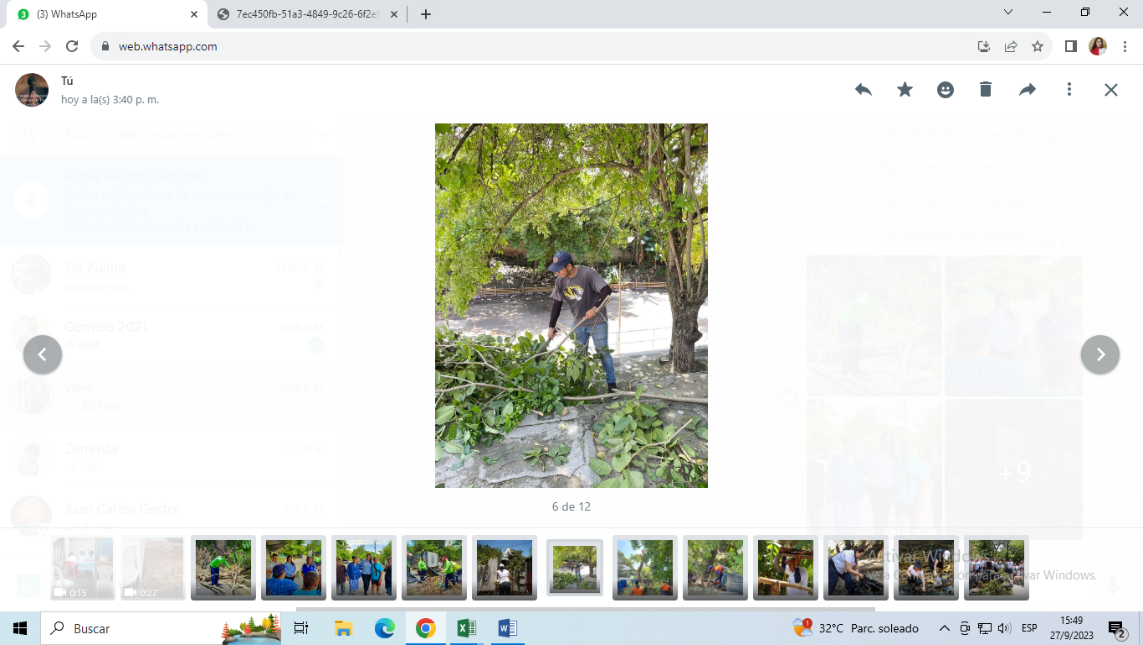 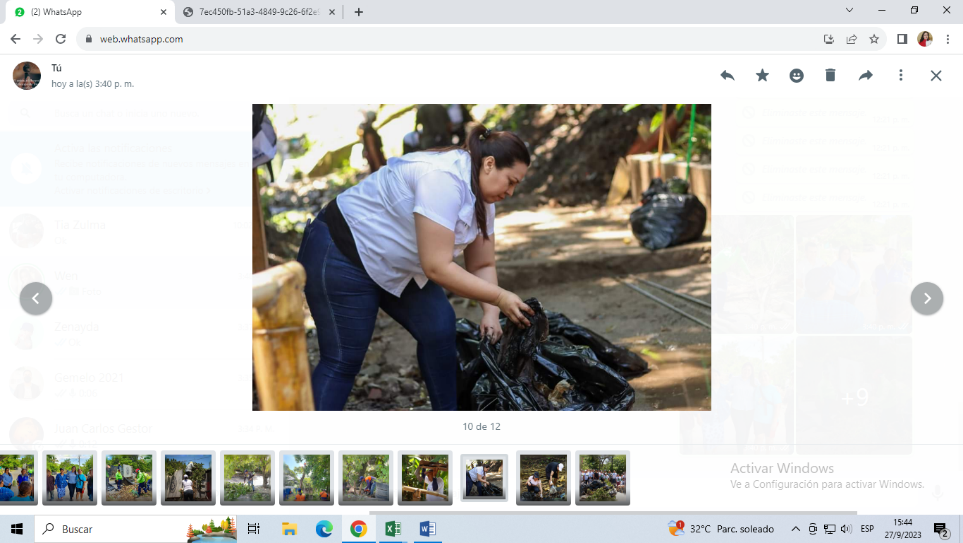 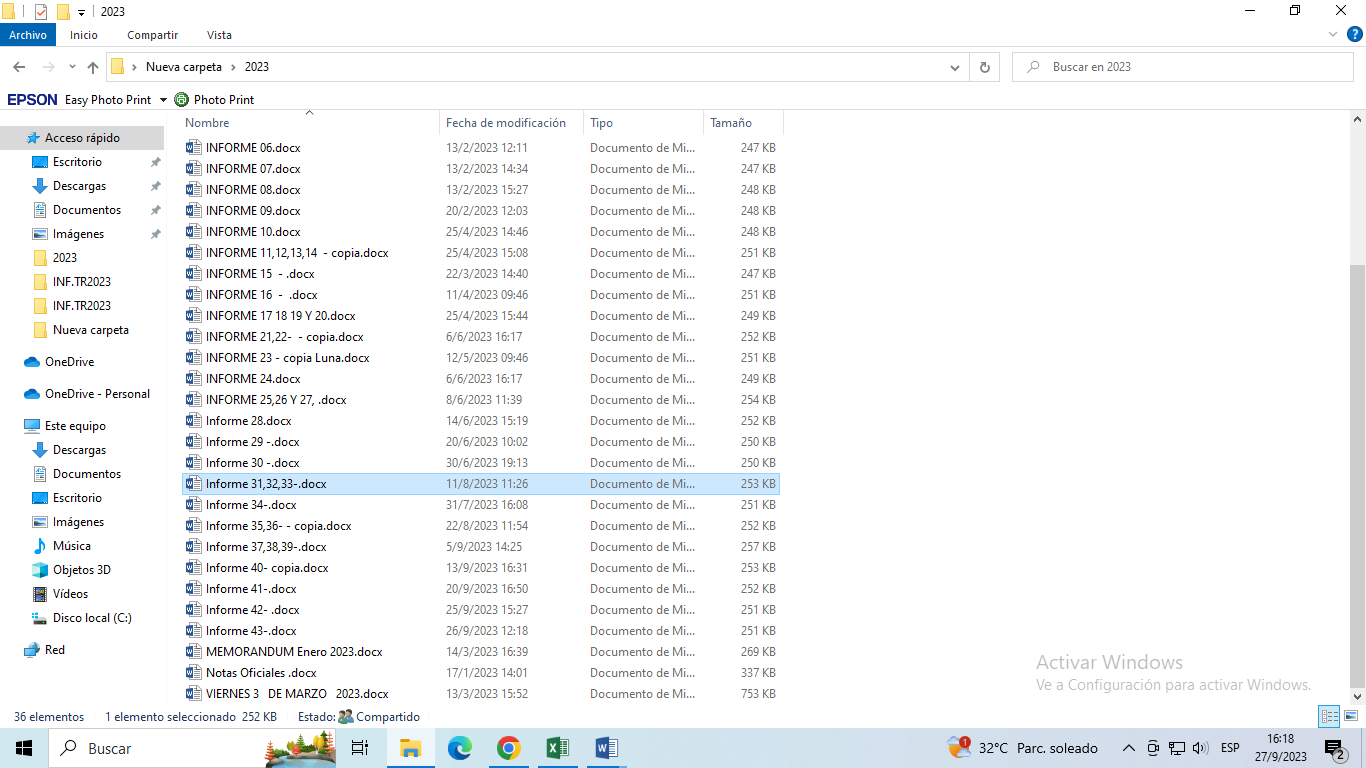 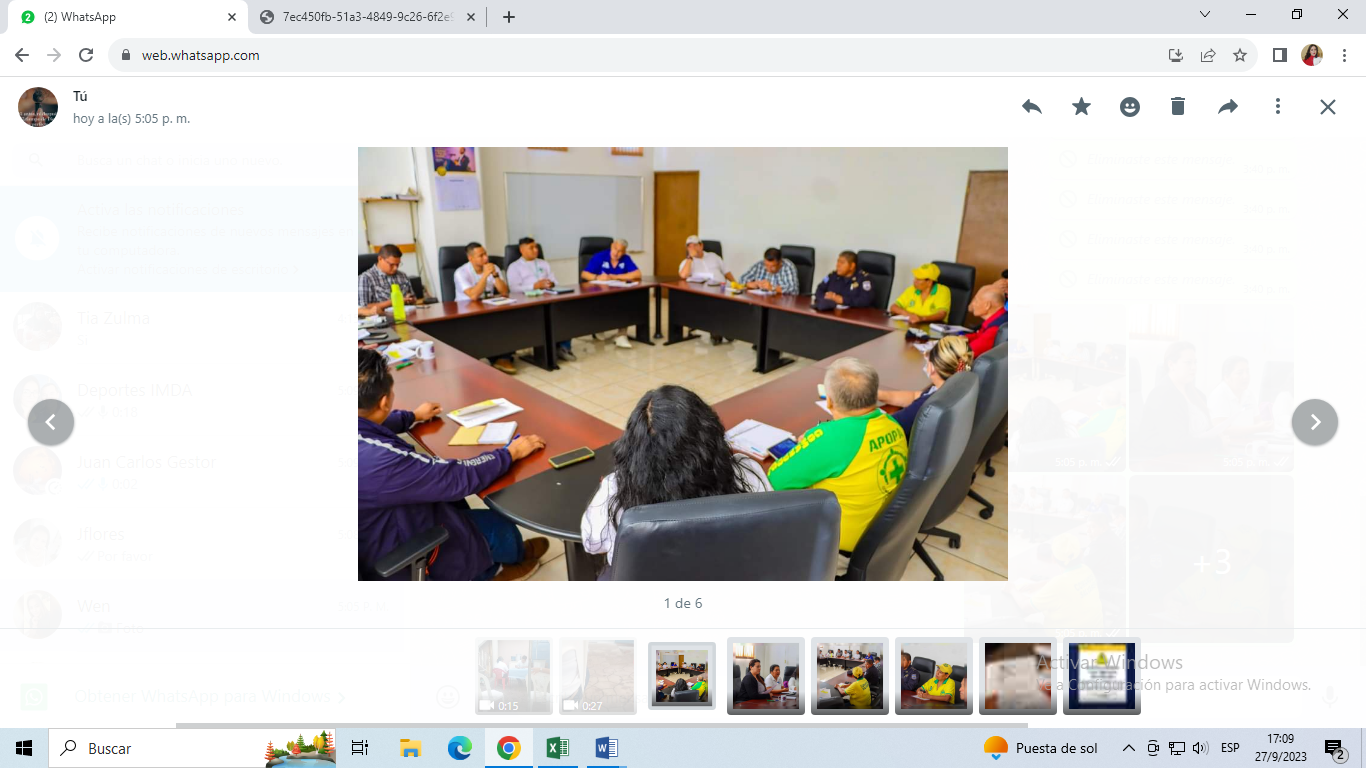 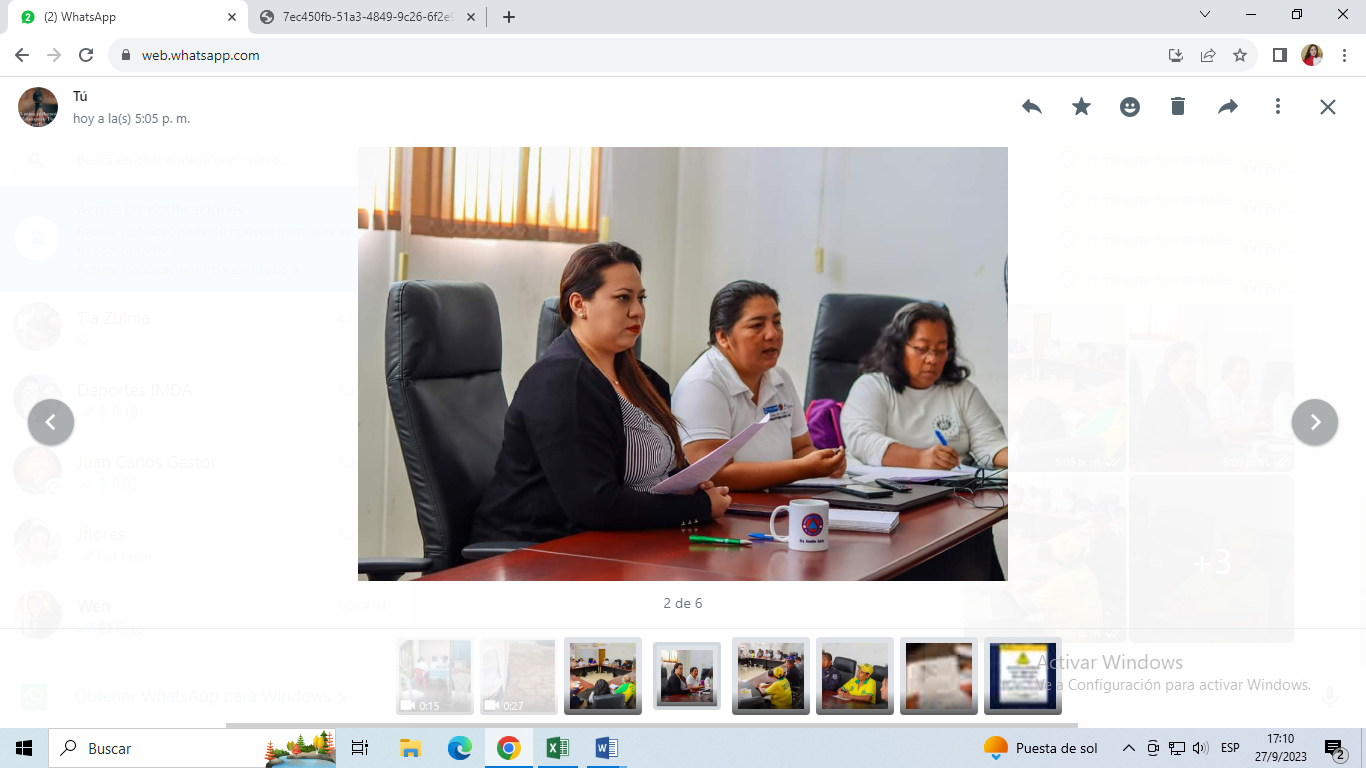 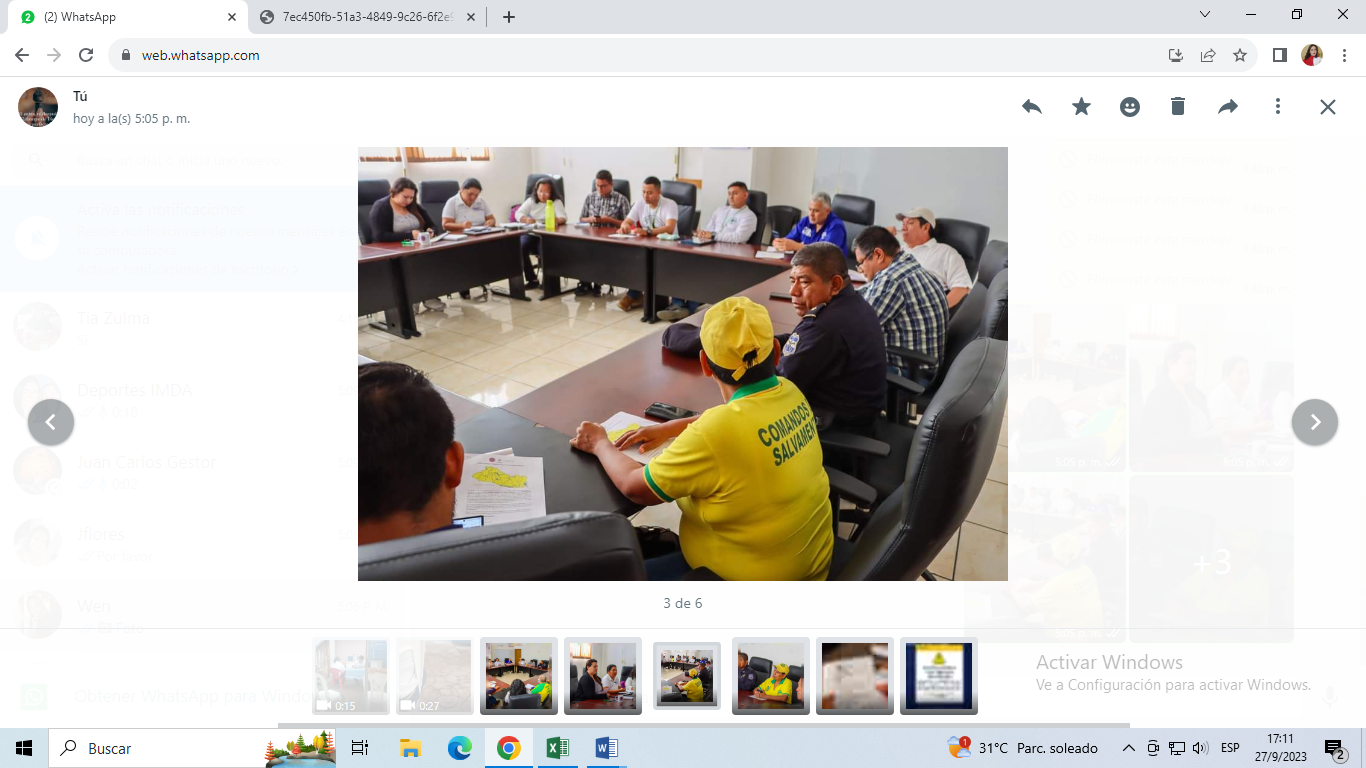 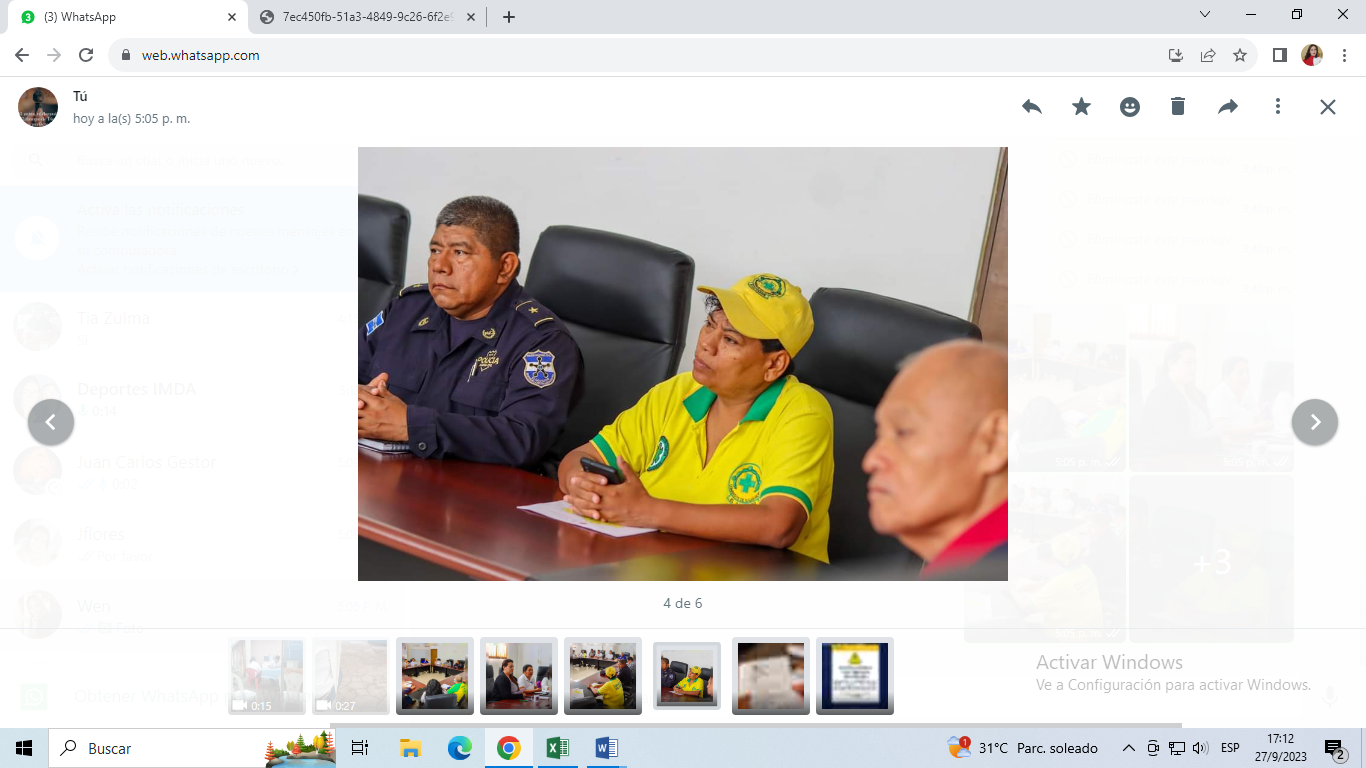 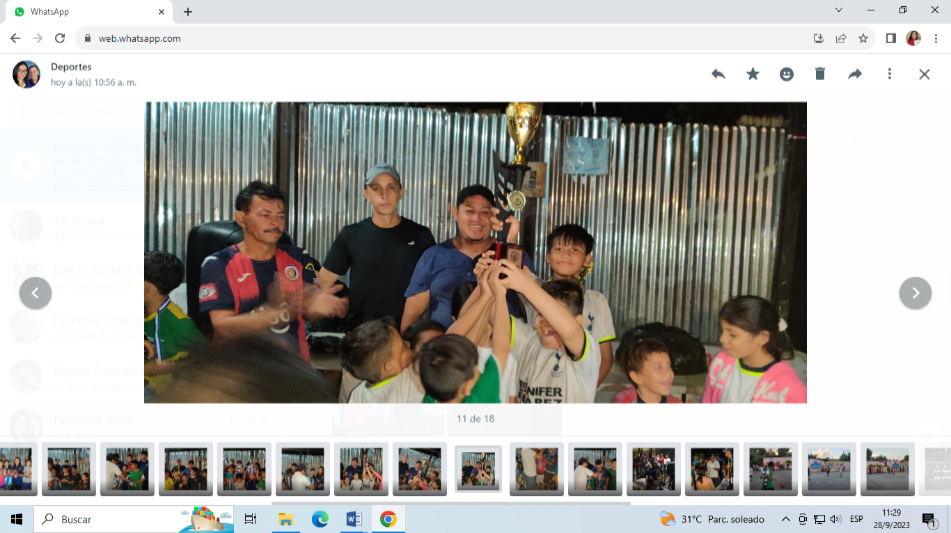 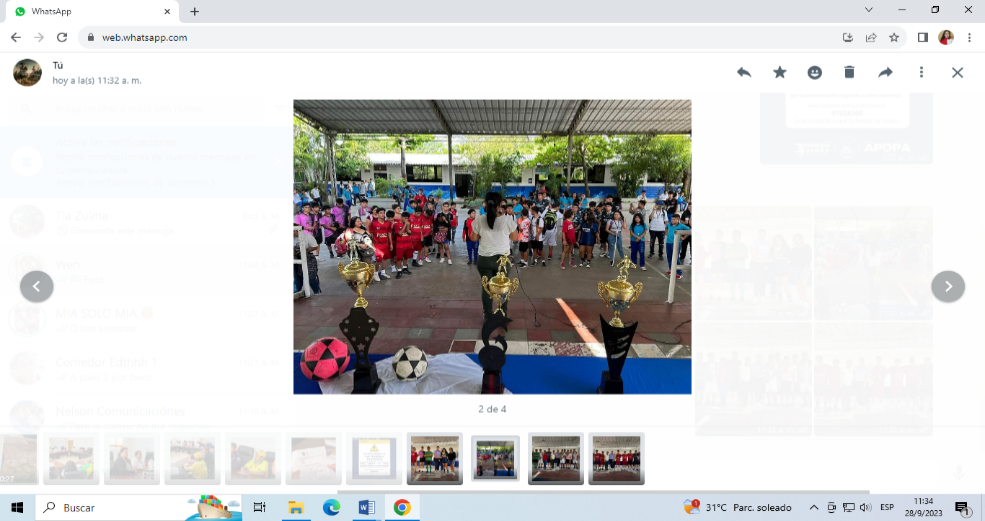 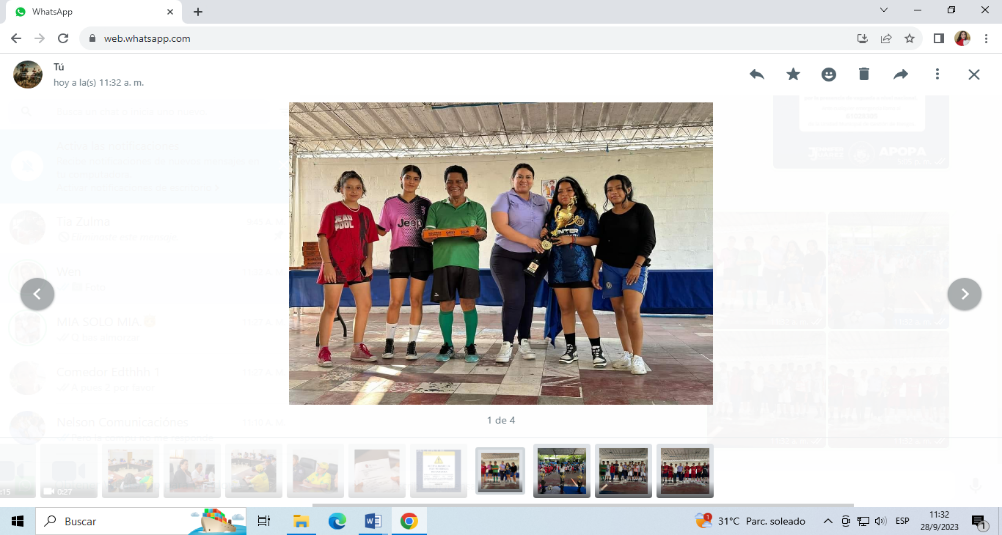 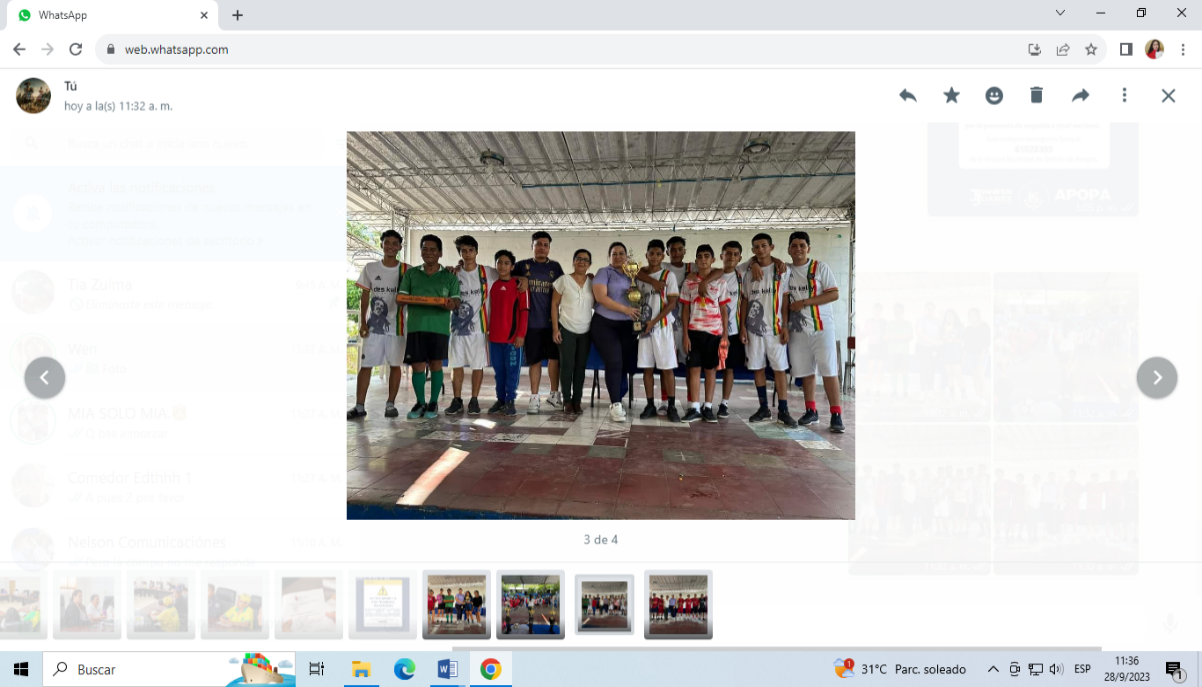 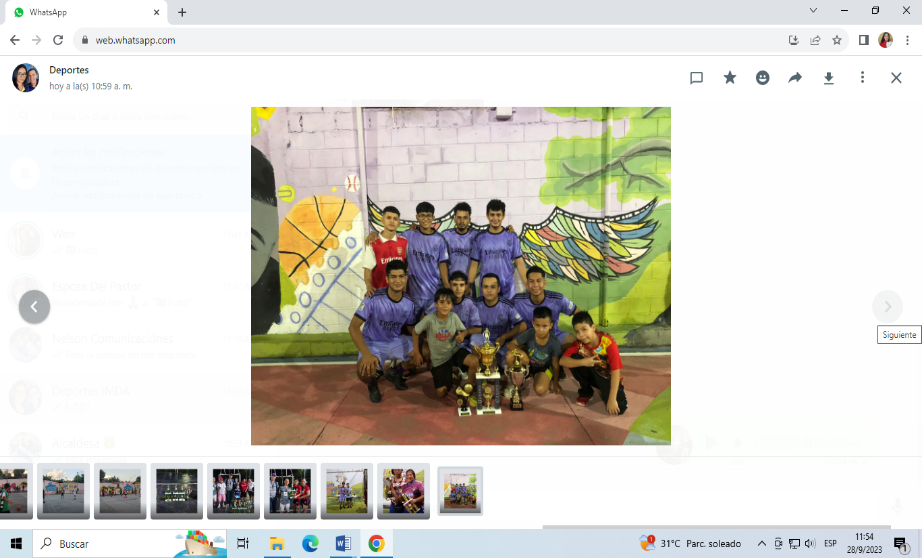 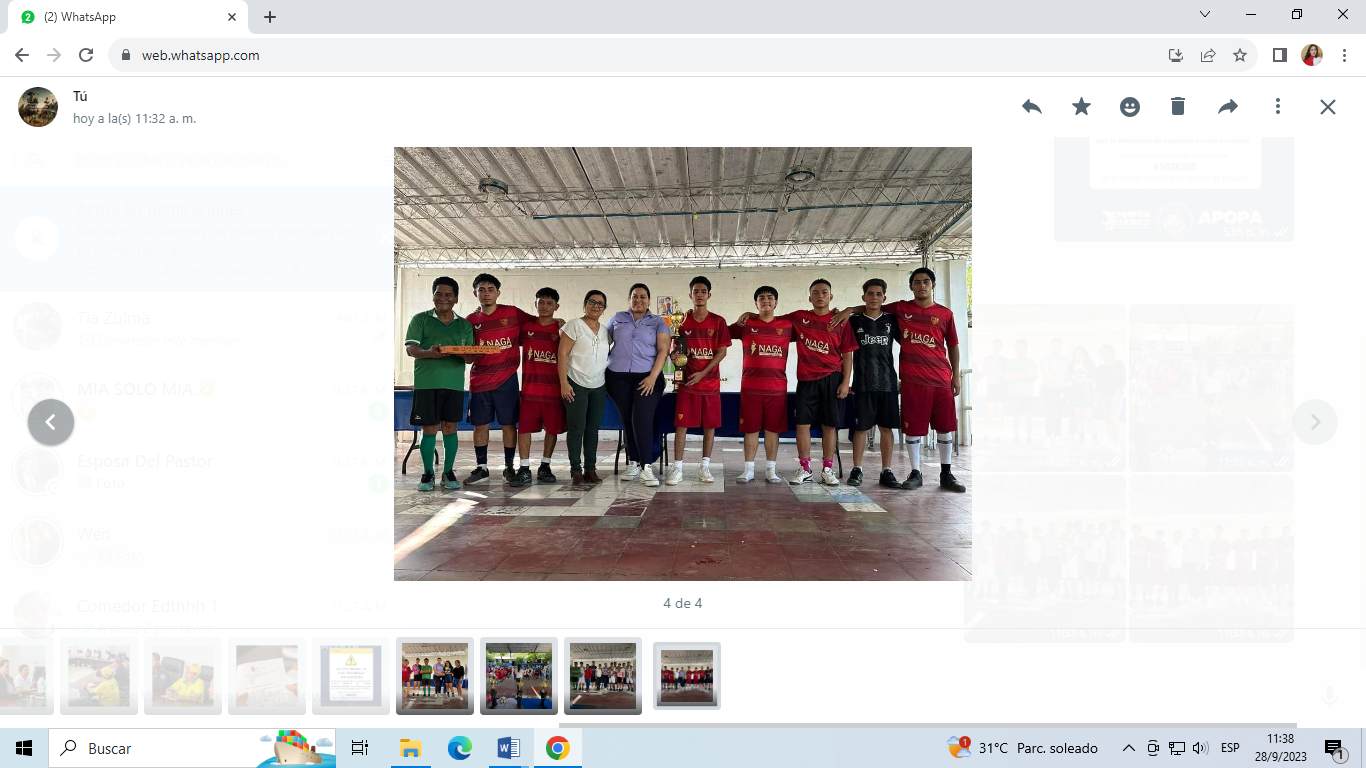 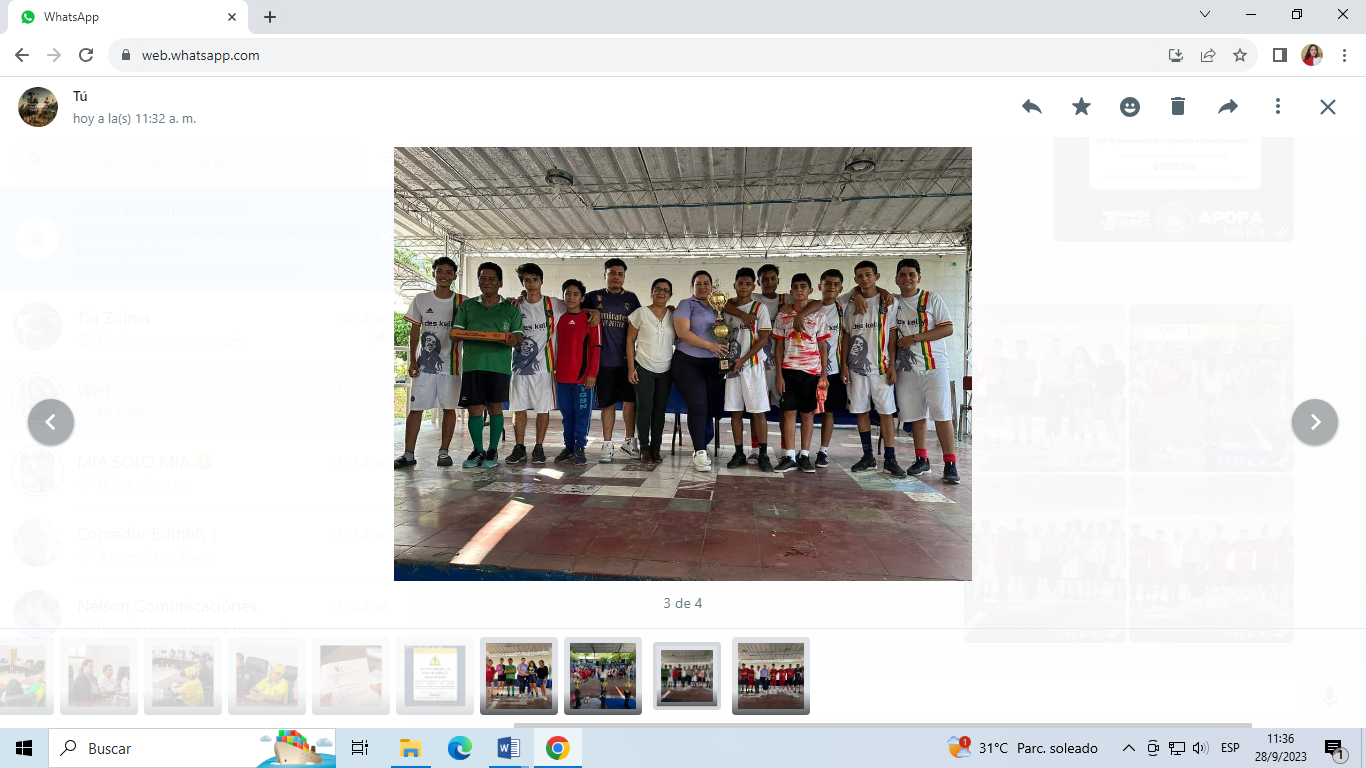 